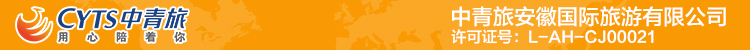 最新散客班——六万情峡大别山传奇演出+霍山大峡谷漂流一日游行程单行程安排费用说明其他说明产品编号JYJQ20220713出发地安徽省-合肥市目的地安徽省-六安市行程天数1去程交通汽车返程交通汽车参考航班无无无无无产品亮点霍山大峡谷漂流，安徽省最受欢迎漂流。霍山大峡谷漂流，安徽省最受欢迎漂流。霍山大峡谷漂流，安徽省最受欢迎漂流。霍山大峡谷漂流，安徽省最受欢迎漂流。霍山大峡谷漂流，安徽省最受欢迎漂流。产品介绍霍山大峡谷漂流坐落于大别山东入口，毗邻佛子岭水库、万佛湖、天堂寨等著名的景点，与这些邻近景区共同构成整体的联合风景带，霍山大峡谷漂流原始峡谷全长6公里，总落差达150米，漂流河道为天然石板河道，两侧山岩巍然高耸，垂柳披翠，河水质地清莹，流速有急有缓，既有激荡飞扬，惊心动魄的刺激，也有河石俯捡的宁静，来此游玩其乐无极。霍山大峡谷漂流坐落于大别山东入口，毗邻佛子岭水库、万佛湖、天堂寨等著名的景点，与这些邻近景区共同构成整体的联合风景带，霍山大峡谷漂流原始峡谷全长6公里，总落差达150米，漂流河道为天然石板河道，两侧山岩巍然高耸，垂柳披翠，河水质地清莹，流速有急有缓，既有激荡飞扬，惊心动魄的刺激，也有河石俯捡的宁静，来此游玩其乐无极。霍山大峡谷漂流坐落于大别山东入口，毗邻佛子岭水库、万佛湖、天堂寨等著名的景点，与这些邻近景区共同构成整体的联合风景带，霍山大峡谷漂流原始峡谷全长6公里，总落差达150米，漂流河道为天然石板河道，两侧山岩巍然高耸，垂柳披翠，河水质地清莹，流速有急有缓，既有激荡飞扬，惊心动魄的刺激，也有河石俯捡的宁静，来此游玩其乐无极。霍山大峡谷漂流坐落于大别山东入口，毗邻佛子岭水库、万佛湖、天堂寨等著名的景点，与这些邻近景区共同构成整体的联合风景带，霍山大峡谷漂流原始峡谷全长6公里，总落差达150米，漂流河道为天然石板河道，两侧山岩巍然高耸，垂柳披翠，河水质地清莹，流速有急有缓，既有激荡飞扬，惊心动魄的刺激，也有河石俯捡的宁静，来此游玩其乐无极。霍山大峡谷漂流坐落于大别山东入口，毗邻佛子岭水库、万佛湖、天堂寨等著名的景点，与这些邻近景区共同构成整体的联合风景带，霍山大峡谷漂流原始峡谷全长6公里，总落差达150米，漂流河道为天然石板河道，两侧山岩巍然高耸，垂柳披翠，河水质地清莹，流速有急有缓，既有激荡飞扬，惊心动魄的刺激，也有河石俯捡的宁静，来此游玩其乐无极。D1D1行程详情合肥——霍山早上6:50学苑大厦集合乘车前往霍山六万情峡景区大门票（含电影小镇，挂牌50元/人，门票已含，车程2.5小时左右）位于霍山县落儿岭镇内，六万情峡又名六万晴霞 ，六万情峡拥有壮丽的自然风光，其山雄、峡深、寨险、事奇。不仅有耸峙云天的六万寨、如天鼓高挂的龙头岩、秀美神奇的五桂峡、似猿猴蹲坐的猩猩望月等景观，还流传着千古颂扬的爱情故事。因其地势险要，这里还是历代兵家必争之地和抗战时期埋葬日寇的新战场。用餐早餐：X     午餐：X     晚餐：X   住宿无费用包含已含项目：已含项目：已含项目：费用不包含未含项目：未含项目：未含项目：预订须知1、本行程已含项目费用及赠送项目费用，不参与费用不退； 温馨提示【漂流注意事项】退改规则如临时退团，需提前24小时通知，不产生损失费用。